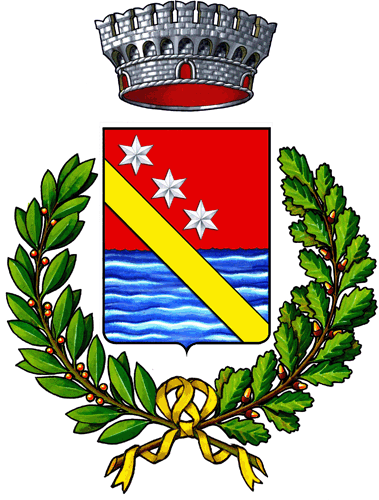                                                                     Comune di StezzanoSPORTELLO LAVORORiservato ai cittadini residenti nel Comune di StezzanoModalità di accessoSu prenotazione, scrivendo all’indirizzo mail:sportellolavoro@comune.stezzano.bg.itsegnalando la richiesta di appuntamento.Telefonando al numero 035/217904 (attivo da lunedì a venerdì dalle ore 9.00 alle ore 13.00 e dalle ore 14.00 alle 18.00) per richiedere l’appuntamento.Date di apertura Anno 202217 e 31 gennaio 14 e 28 febbraio14 e 28 marzo11 aprile9,23 maggio6 e 20 giugno